Besluitenlijst college van 10 januari 2022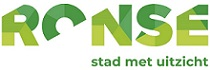 